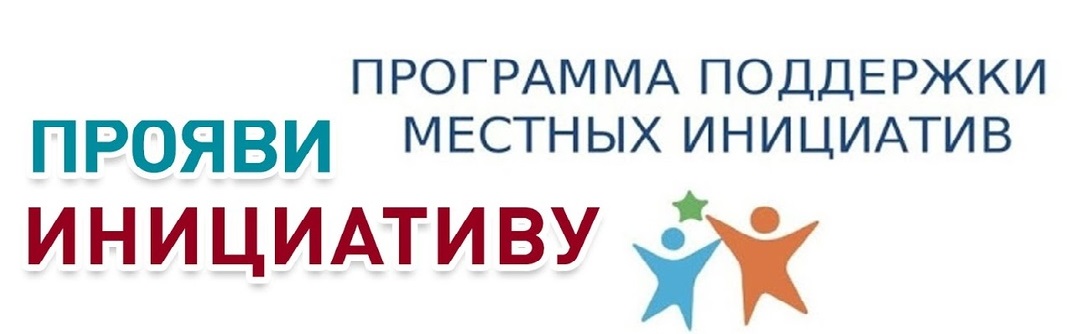 Уважаемые жители с. Подгорное!23 ноября 2022 года в 16.00 СДК с. Подгорноесостоитсяитоговое собрание жителейпо программе поддержки местных инициатив(ППМИ-2023). 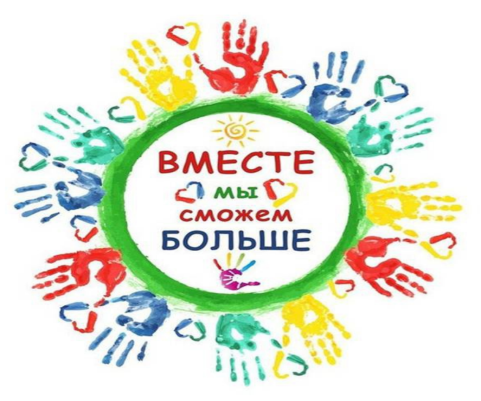 